关于临沂市2022年度重污染天气重点行业企业绩效分级评估结果的公示按照山东省生态环境厅《关于做好2022年重点行业绩效分级和重污染天气应急减排清单修订工作的通知》，依据生态环境部《重污染天气重点行业应急减排措施制定技术指南（2020年修订版）》（环办大气函〔2020〕340号）及其相关文件，以及山东省生态环境厅《关于印发山东省重污染天气重点行业绩效分级管理规范（试行）的通知》，我局组织申报了2022年度的重污染天气重点行业企业绩效分级材料，经山东省生态环境厅评审，现将结果公示如下：2022年度，我市共组织申报了47家次企业材料，经评审，其中1家达到绩效分级A级企业指标水平，6家达到绩效分级B级企业指标水平，13家达到绩效引领性指标水平（详见附件）。以上内容公示期为5个工作日，即2023年5月29日至2023年6月2日。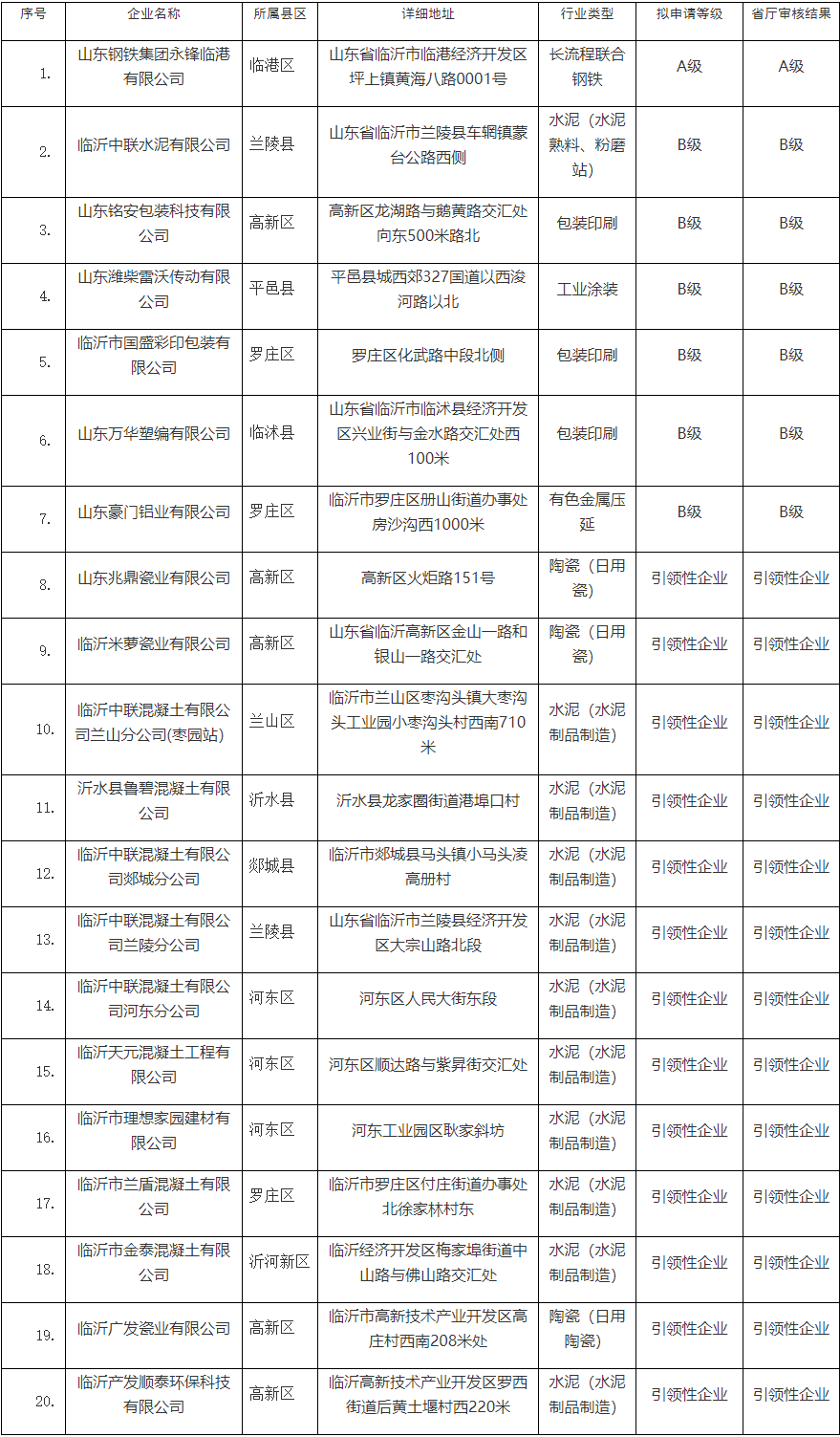 